Veolia Energie ČR, a.s., 28. října 3337/7, Moravská Ostrava, 702 00 Ostrava
Region Střední Morava, Tovární, 779 00 OlomoucSeznam odběrných míst ÚT a TUVodběratel - číslo smlouvy : 37870Seznam odběrných míst, pro která platí smlouva:číslo odběrného místa:	zkrácený název odběrného místa:FN-zámečnická dílnaFN-Stomatologická klinikaFN-Stomatologická klinikaFN-Prádelna-hlavníFN-Hemato-onkologická klinika-VS04-záloha FN-Sterilizace SO 01 FN-Dod. tepla z CVSFN-ubytovna "NOVÁ", LP.Pavlova 31,Olomouc FN-ubytovna "NOVÁ", I.P.Pavlova 31,Olomouc FN-ubytovna "ZAHRADNÍ", I.P.Pavlova 23 FN-ubytovna "ZAHRADNÍ", I.P.Pavlova 23 FN-ubytovna "LOTOS", I.P.Pavlova 19 FN-ubytovna "LOTOS", I.P.Pavlova 19 FN-skleníky, I.P.PavlovaFN-skleníky, I.P.PavlovaFN-Nová lékárnaFN-Nová lékárnaFN-Neurologie, Neurochirurgie a TS-ÚT FN-Neurologie, Neurochirurgie a TS-TUV FN-Hemato-onkologická klinika FN-Centrální výměníková stanice - HV FN-Psychiatrie (panelák)-VSOl FN-Psychiatrie (vila)-VSOlFN-Klinika porodnicko-gynekologická (VS01) FN-Závodní lékař, byty (VS01)FN-I.intertní klinika a Geriatrie (VS01) FN-Dodávka teplé vody z VS01 FN-II.chirurgická klinika-ÚT (VS01)FN-II.chirurgická klinika-VZD 2 (VSO1) FN-Bufet u porodnice (VS01)FN-II.chirurgická klinika-VZD 1 (VS01) FN-I.chirurgie-ÚT (VS01) FN-I.chirurgie-klimatizace (VS01)FN - VS 01, dveřní clona, hala vstup FN-II.interní klinika a Geriatrie (VS01) FN-Hemato-onkologická klinika-ČOVzkrácený název odběrného místa:FN-Údržba-ZVIT FN-Údržba-ZVIT FN - Kožní klinika FN - Kožní klinika FN - Dětská klinika FN - Dětská klinika FN -Ortopedie FN - Ortopedie-ubytovna FN - Ortopedie-klinikaSeznam obsahuje celkem 45 odběrných míst.Dnem podpisu tohoto seznamu pozbývá platnost dosavadní seznam odběrných míst platný od 01.01.2015.Seznam odběrných míst ÚT a TUV je platný dnem podpisu smluvními stranami a účinnosti nabývá dnem 31.12.2017.V Ostravě dne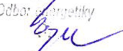 Za dodavatele
…………………,
vedoucí útvaru péče o zákazníka